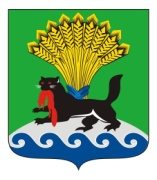 РОССИЙСКАЯ ФЕДЕРАЦИЯИРКУТСКАЯ ОБЛАСТЬИРКУТСКОЕ РАЙОННОЕ МУНИЦИПАЛЬНОЕ ОБРАЗОВАНИЕАДМИНИСТРАЦИЯРАСПОРЯЖЕНИЕот «_08__»_______04______ 2021__г.					                      №__36____О внесении изменений в распоряжение администрации Иркутского районного муниципального образования от 03.07.2017 № 72 «Об организации проведения вводного инструктажа по гражданской обороне в администрации Иркутского района» 	В целях реализации Федерального закона от 12.02.1998 № 28-ФЗ «О гражданской обороне», в соответствии с постановлением Правительства Российской Федерации от 18.09.2020 № 1485 «Об утверждении Положения о подготовке граждан Российской Федерации, иностранных граждан и лиц без гражданства в области защиты от чрезвычайных ситуаций природного и техногенного характера» и письма МЧС России от 27.02.2020 № 11-7-605 «О примерном порядке реализации вводного инструктажа по гражданской обороне», рассмотрев письма, поступившие от председателя Контрольно-счетной палаты от 09.12.2020 № 381 «О проведении вводного инструктажа по гражданской обороне и инструктажа по действиям в чрезвычайных ситуациях» и от председателя Думы Иркутского района от 01.02.2021 № 49/ди «Об организации проведения вводного инструктажа», руководствуясь статьями 39, 45, 54 Устава Иркутского районного муниципального образования:1. Внести в распоряжение администрации Иркутского районного муниципального образования от 03.07.2017 № 72 «Об организации проведения вводного инструктажа по гражданской обороне в администрации Иркутского района» (далее – Распоряжение) следующие изменения:	1) наименование Распоряжения изложить в новой редакции: «Об организации вводного инструктажа по гражданской обороне для сотрудников администрации Иркутского района, а также Контрольно-счетной палаты Иркутского района и аппарата Думы Иркутского районного муниципального образования»;	2) пункт 1 Распоряжения изложить в новой редакции: «1. Утвердить Программу вводного инструктажа по гражданской обороне»,	«2. Утвердить форму Журнала регистрации вводного инструктажа по гражданской обороне»;	4) пункт 4 Распоряжения изложить в новой редакции: «Вводный инструктаж по гражданской обороне проводится для всех сотрудников администрации иркутского районного муниципального образования, сотрудников Контрольно-счетной палаты и сотрудников Думы Иркутского районного муниципального образования»;5) первый абзац вводной части приложения 1 к распоряжению изложить в новой редакции: «Вводный инструктаж по гражданской обороне проводится со всеми лицами, вновь принимаемыми на работу в администрацию Иркутского района, в Контрольно-счетную палату (далее – КСП) и в аппарат Думы Иркутского районного муниципального образования (далее – Думы)»;6) наименование приложения 1 к Распоряжению изложить в новой редакции: «Программа вводного инструктажа по гражданской обороне»;	7) наименование приложения 2 к Распоряжению изложить в новой редакции: «Журнал регистрации вводного инструктажа по гражданской обороне»;	8)  пункт 3 Распоряжения изложения в новой редакции: «Ответственным лицом за проведение вводного инструктажа по гражданской обороне назначить заместителя директора МКУ «Служба ГО и ЧС ИРМО».	2. В приложении 2 к распоряжению таблицу после столбца следующего наименования: «Фамилия, инициалы, должность инструктирующего» дополнить столбцом следующего наименования: «Отметка о проверке усвоения информационного материала».	3. Отделу по организации делопроизводства и работе с обращениями граждан организационно-контрольного управления администрации Иркутского районного муниципального образования внести в оригинал Распоряжения, информацию о внесении изменений в правовой акт.          	4. Опубликовать настоящее распоряжение в газете «Ангарские огни»  разместить в информационно-телекоммуникационной сети «Интернет» на официальном сайте Иркутского районного муниципального образования  www.irkraion.ru          5. Контроль за исполнением настоящего распоряжения возложить на первого заместителя Мэра района. Мэр района				                                                       Л.П. Фролов